Открытое комплексное итоговое занятиев 1  младшей группе.« В гости к Мишке».                                                                       Воспитатель: Кокова И.М.Цель занятия: обобщение и закрепление знаний, умений и навыков детей по разделам программы первой младшей группы, приобретенные детьми в течение учебного года.Задачи:1. Уточнить знание детей о весне и её признаках;2.Закрепить знание детей об овощах, фруктах, видах транспорта, временах года, диких и домашних животных, их детёнышей.3.Развивать умение детей отгадывать загадки.4.Систематизировать знание детей о цвете, о геометрических фигурах, о величине предметов.5.Продолжать учить детей выкладывать постройки по образцу.6. Развивать внимание, мышление, наблюдательность, речь у детей.7. Развивать доброжелательное отношение друг к другу.8. Воспитывать у детей отзывчивость, доброту, умение сочувствовать персонажам, желание помогать им.9. Воспитывать любовь и бережное отношение к природе.Словарная работа: Ягнёнок, щенок, телёнок. Овощи и фрукты. Цвета -голубой, розовый, фиолетовый, оранжевый.Оборудование: Кукла и медведь (игрушки), конверт с письмом, картинки с изображением времен года, муляжи фруктов и овощей, 3 корзинки, физкультминутка, загадки о лесных животных, (3 шт.), игрушки (зайчик, белка, лиса), разноцветный цветок, камушки большие и маленькие (по 5 шт.), домик.Ход занятия:1. Организационный момент.Дети заходят в группу.Воспитатель: Ребята, посмотрите, к нам сегодня пришли гости. Они будут смотреть, как вы умеете играть, веселиться, заниматься. Давайте с ними поздороваемся! 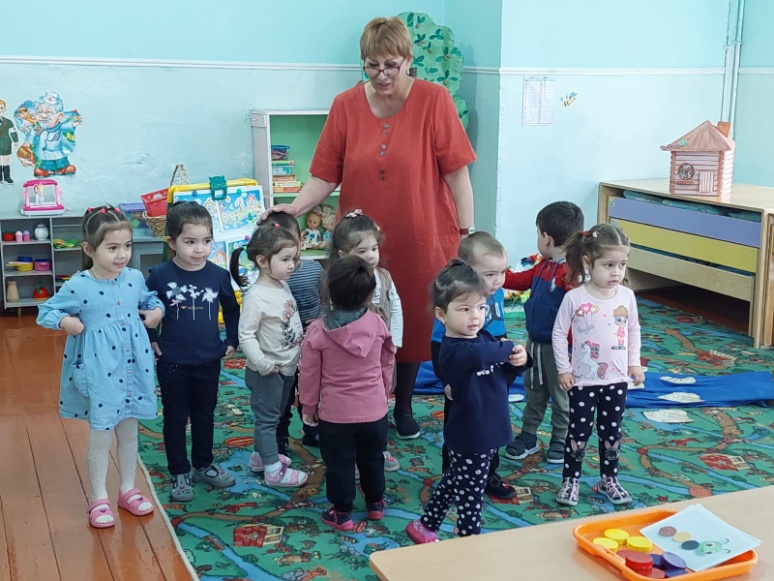 2. Сюрпризный момент.Слышится стук в дверь.Воспитатель: Ой, ребята, к нам кто-то стучится. Я пойду, посмотрю кто там.Воспитатель открывает дверь и появляется Маша (кукла) с письмом в рукахМаша: Здравствуйте ребята! (Дети здороваются). Маша: Ребята, я к вам пришла за помощью. Я получила письмо от своего друга – Мишки, а прочитать его не могу, я же ещё маленькая. Вы мне поможете?Воспитатель: Маша, конечно, поможем, только наши детки тоже пока не умеют читать, но я с удовольствием прочту его.Воспитатель читает письмо.Письмо.«Здравствуй Маша! Пишет тебе твой друг Мишка. Мне без тебя очень грустно. Я очень часто вспоминаю, как мы с тобой весело играли у меня в лесу. Я очень соскучился по тебе и поэтому хочу пригласить тебя к себе в гости. С нетерпением жду тебя. До скорой встречи» .Твой друг Мишка.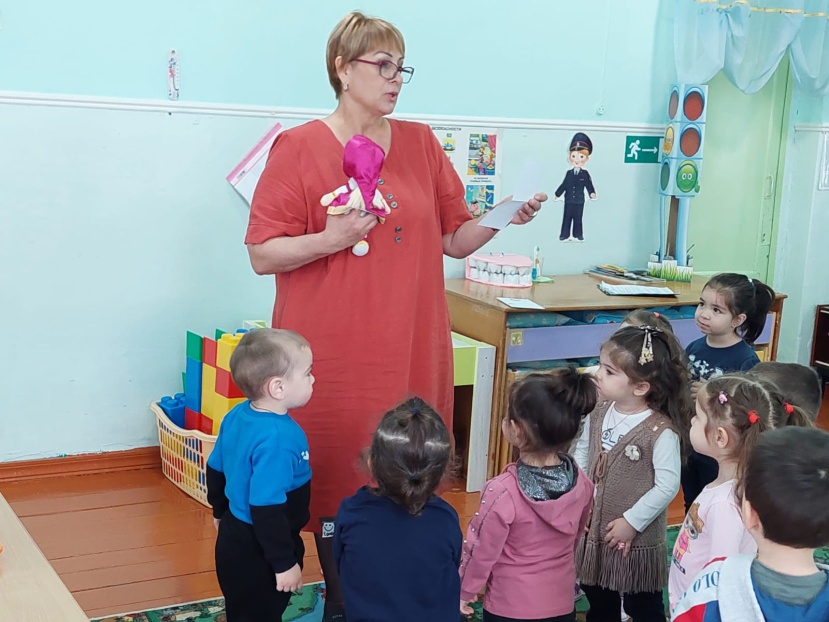 Маша: Спасибо вам большое. Вы мне очень помогли. Теперь я знаю, что Мишка меня ждет в лесу и я сейчас же побегу к нему, а вы, если хотите, тоже приходите к Мишке в гости он будет очень рад. До свидания.Маша убегает.3. Основная часть.Воспитатель: Ребята, а как вы думаете, Мишка уже проснулся? Какое сейчас время года?Дети: Весна.Воспитатель: А что бывает весной?Дети называют признаки весны.Воспитатель: Ребята, давайте с вами посмотрим на картинки, и назовем какое время года на ней изображено. Почему, вы так думаете?Дети называют времена года и их признаки.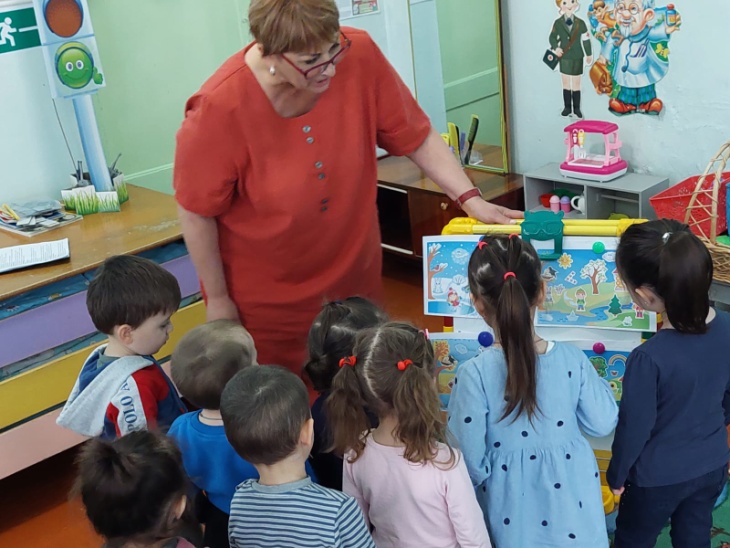 Воспитатель: Ну, что ж, ребята, пойдем к Мишке в гости? Ой, а если мы пойдем в гости к Мише, нужно принести угощение. Что любит кушать медведь?Ответы детей.Воспитатель: Ребята, а мне Маша по секрету сказала, что Мишка любит кушать варенье. Варенье варят из фруктов. Давайте принесем Мишке в подарок фрукты. А кто знает, где растут фрукты? Какие фрукты вы знаете? Ответы детей.Ребята, а ещё есть овощи, давайте вспомним, где они растут? Какие овощи вы знаете? У меня есть большая корзина с овощами и фруктами. Нам нужно её разобрать. Фрукты положим в одну корзину, а овощи в другую.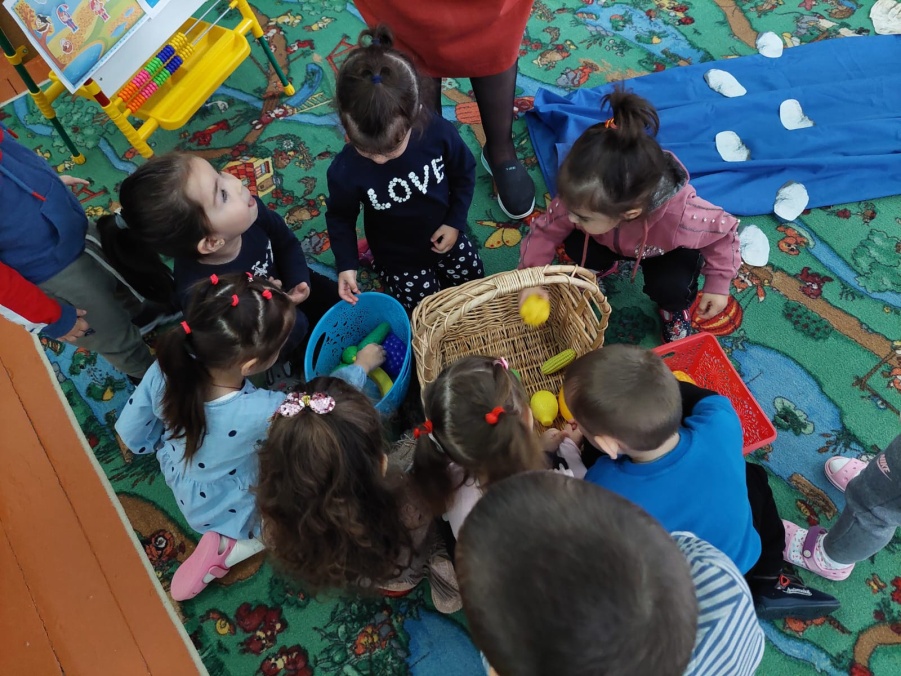 Воспитатель: Ну вот, угощение для Мишки готово. Теперь мы можем отправляться в путешествие. Ребята, на каком транспорте можно путешествовать?Ответы детей.Физкультминутка.Воспитатель: А давайте мы с вами поедем на поезде. Становитесь, друг за другом и отправимся в путь.Дети становятся друг за другом, руками держатся за плечи соседа. За воспитателем идут медленно, постепенно ускоряя ход, по кругу.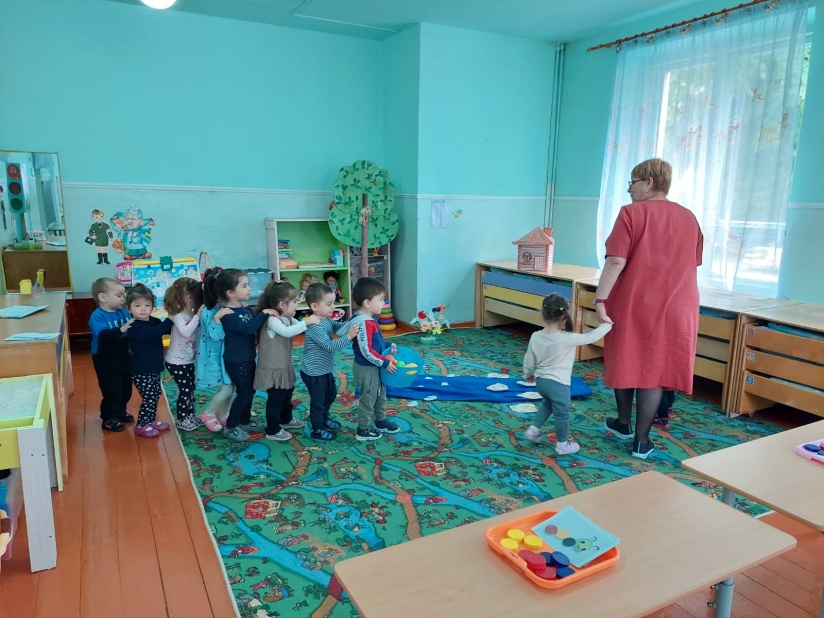 Воспитатель вместе с детьми  произносит стихотворение: «Паровоз».Паровоз, паровозНовенький блестящий.Он вагоны повезет,Будто настоящий:Чух-чух, чух-чух,Будто настоящий.Воспитатель: Вот мы и приехали в лес. Посмотрите, какая красивая полянка. Тут растут и деревья, кусты, трава. Ребята, деревья высокие или низкие? Давайте их покажем.Дети показывают деревья, поднимая руки вверх.Воспитатель: А теперь покажем травку. Какая она? (Низкая).Дети присаживаются на корточки, показывая траву.Воспитатель: А кто живет в лесу?Ответы детей.Воспитатель: Ребята, я вам сейчас загадаю загадки про лесных зверей, и если вы их правильно угадаете, то они появятся на лесной полянке.Воспитатель загадывает загадки детям.1. Хожу в пушистой шубке,Живу в густом лесу.В дупле на старом дубеОрешки я грызу. (Белка)Воспитатель: Ребята, закройте глазки. (Воспитатель прикрепляет изображение белки на дерево). Открывайте глазки,  посмотрите на картинку, где спряталась белочка?Дети называют место, где она сидит.2. Хвост пушистый,Мех золотистый.В лесу живет,Кур в деревне крадет. (Лиса)Воспитатель: Ребята, закройте глазки. (Воспитатель прикрепляет изображение лисы под кустиком). Открывайте глазки,  посмотрите на картинку, где спряталась лисичка?Дети называют место, где она находится3.Бегает быстро и прыгает ловко,Очень он любит покушать морковку.То в белом, то в серомИ хвост-коротышка.Кто это? Бедный, пугливый (зайчишка).Воспитатель: Ребята, закройте глазки. (Воспитатель прикрепляет изображение зайца под деревом или рядом с цветами). Открывайте глазки,  посмотрите на картинку, где спрятался зайчик?Дети называют место, где он находится.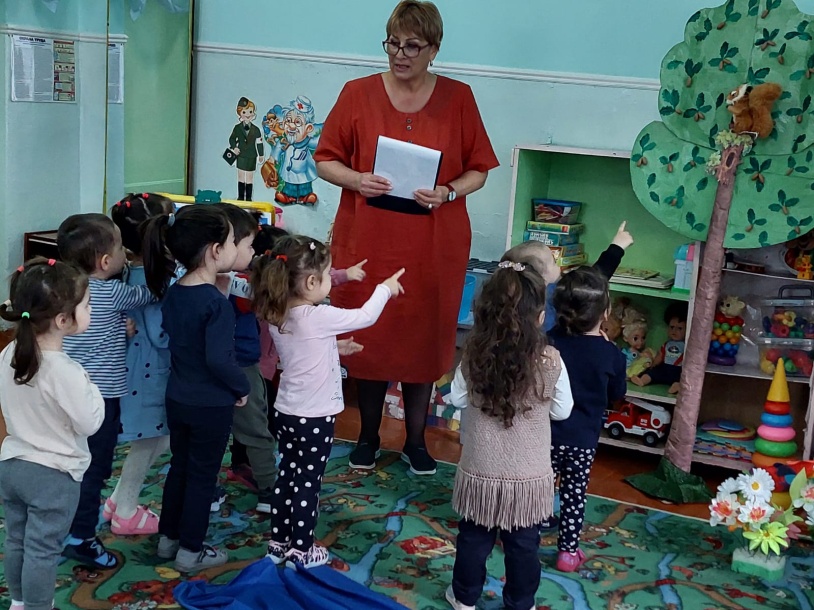 Воспитатель: Ребята, каких животных мы сейчас называли? А каких животных вы еще знаете? Какие животные живут рядом с человеком? (Домашние).Давайте поиграем в игру: «Мама и малыш»Воспитатель называет маму, дети её малыша.Кошка-котенок.                         Лошадь- жеребёнок.			           Коза-козленок.                          Свинья-поросенок.Корова-теленок.                        Собака-щенок.Курица-цыпленок.                    Овца- ягнёнок.Воспитатель: Молодцы, ребята. Ой, смотрите, какой красивый цветочек я нашла. Он, наверное, волшебный, потому что его лепестки разного цвета. Давайте их назовем.Дети называют цвета лепестков. (Цвета радуги). Воспитатель: Давайте его возьмем с собой и подарим Мишке.Ребята смотрите, а вот и домик Мишки. Только чтобы к нему подойти, нам нужно пройти через речку по камушкам. Посмотрите, какой это камушек по размеру?  Воспитатель показывает камушки: большие - маленькие. Девочки пойдут по большим камушкам, а мальчики по маленьким.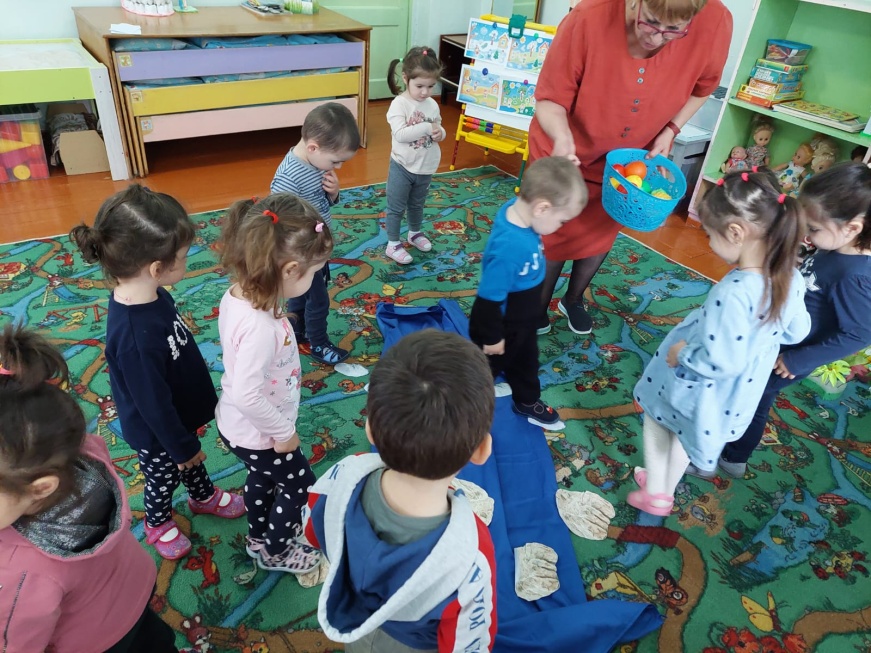 Дети идут к домику Мишки по камушкам.Воспитатель: Ребята, посмотрите, из каких геометрических фигур сделан домик Мишки?Дети называют геометрические фигуры.Воспитатель: Смотрите ребята, у Мишки в гостях гусеница. Но она одна. Давайте ей поможем найти подруг. Подойдите к столам и соберите гусениц.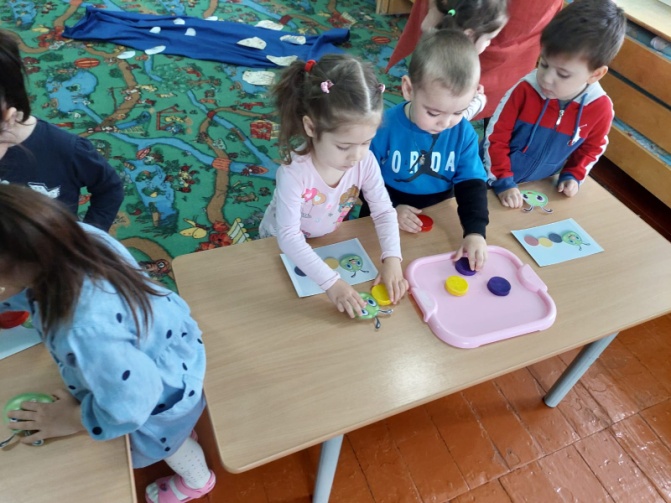 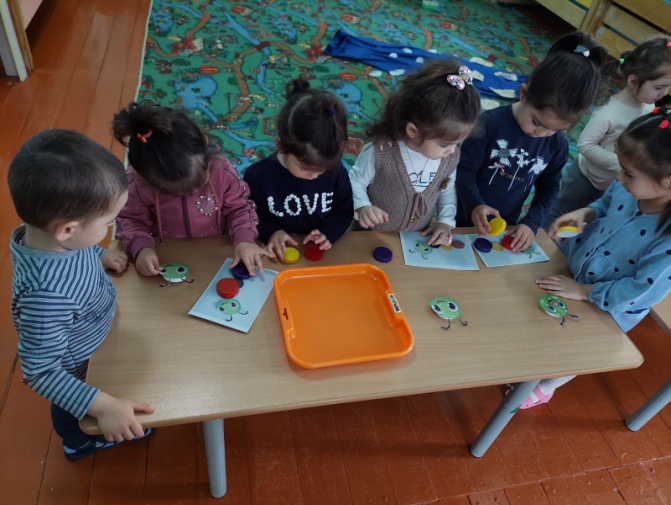 Воспитатель: Молодцы ребята. Теперь гусенице не будет скучно. Ой, ребята, вы слышите, кто-то поет? Это, наверное, идет Мишка. Я пойду, посмотрю.Появляется Мишка.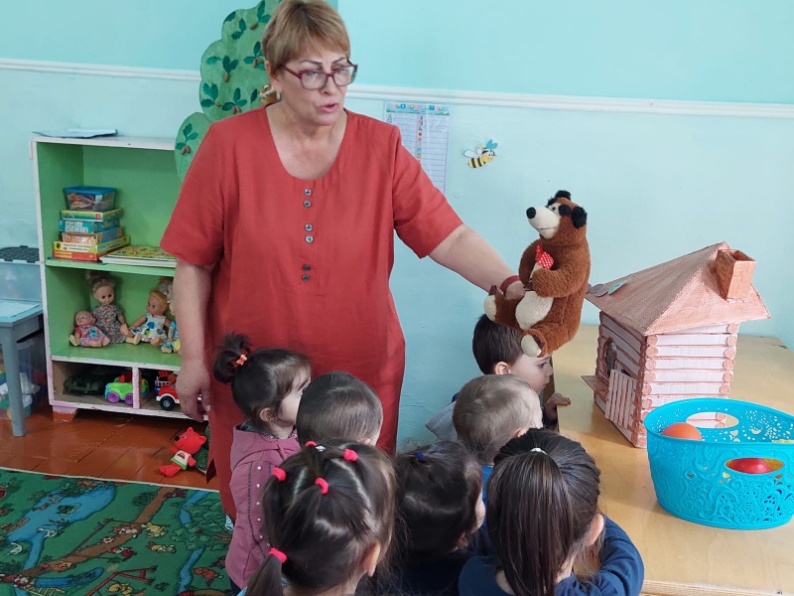 Воспитатель: Здравствуй Мишка, мы с ребятами пришли к тебе в гости.  А еще мы принесли тебе в подарок фрукты для варенья и красивый цветочек.Мишка: Спасибо вам большое. Я очень рад, что вы пришли ко мне в гости. А давайте мы с вами поиграем.Подвижная игра: «Мишка, мишка лежебока».Мишка, мишка лежебокаСпал в берлоге очень долгоЗиму целую проспал.Мишка, Мишенька вставайИ ребяток догоняй.Дети вместе с воспитателем подходят к мишке, произнося стихотворение. На последние слова дети убегают на стульчики. Воспитатель берет игрушку-мишку и догоняет деток. Игра повторяется 2 раза.4. Заключительная часть.Воспитатель: Мишка с тобой очень весело, только нам с ребятами пора возвращаться в детский сад. Дорога была длинной и мы очень устали.Мишка: Очень жалко с вами расставаться. Нам было так весело. Приходите ко мне еще. Я буду очень рад.Воспитатель: Ну конечно, Миша. Мы ещё к тебе придем в гости. Или ты приходи к нам в детский сад. Мишка: Спасибо вам за приглашение, я обязательно приду. А сейчас я хочу подарить вам подарки.Воспитатель: Спасибо тебе Миша за подарки, только мы откроем их в детском саду. До свидания, до новых встреч! Ребята, становитесь, друг за другом мы возвращаемся в детский сад.Воспитатель вместе с детьми, произносит стихотворение: «Паровоз».Паровоз. паровозНовенький блестящий.Он вагоны повезет,Будто настоящий:Чух-чух, чух-чух,Будто настоящий.Воспитатель: Ребята вам понравилось занятие? А что вам больше всего понравилось?Воспитатель спрашивает каждого ребенка. Затем говорит, что ему понравилось и раздает подарки детям.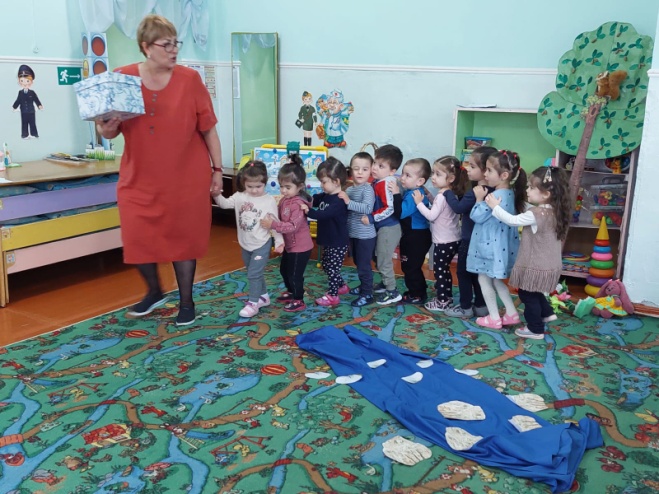 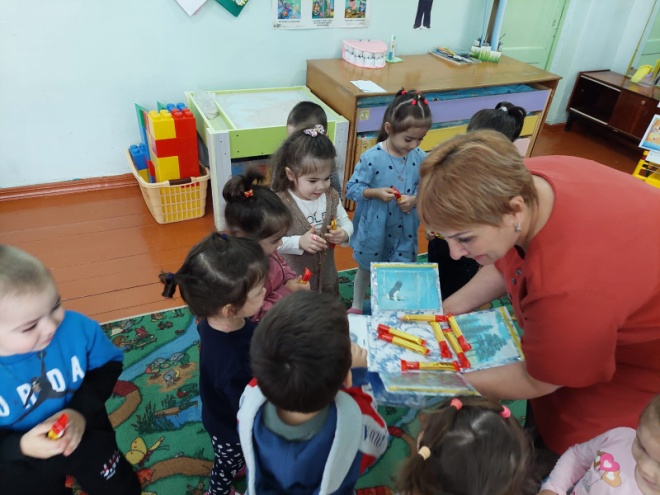 